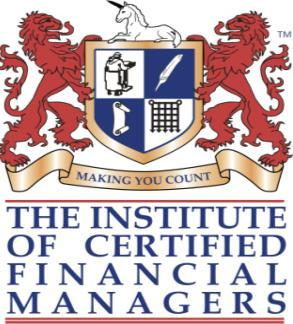 ПОЛОЖЕНИЕпо присвоению претендентам международной квалификации по программам Института сертифицированных финансовых менеджеров (Великобритания)Статья 1. Общие положенияПретендент – это специалист, стремящийся к получению профессиональной квалификации Института сертифицированных финансовых менеджеров (Великобритания) (далее по тексту – ИСФМ). Администрирование квалификационных экзаменов (далее по тексту – экзамены) на территории России осуществляет Региональный партнер ИСФМ (Великобритания) ООО «МСЦ» (далее по тексту – Представительство ИСФМ). Представительство ИСФМ может направить в АУЦ для контроля за проведением экзамена своего наблюдателя (далее – Наблюдатель). Представительство ИСФМ в целях повышения качества подготовки претендентов к экзаменам аккредитует на территории России учебные центры (далее по тексту – АУЦ). Представительство ИСФМ администрирует следующие виды квалификаций по уровням: «Профессиональный Финансовый Менеджер»; МСФО и Финансовый учет; Учет затрат и себестоимости продукции; Финансовый менеджмент и финансовый анализ; «Сертифицированный финансовый менеджер»; Управленческий учет и принятие решений; Управление инвестициями; Правовые основы финансового менеджмента; «Сертифицированный финансовый директор»; Управление финансовым департаментом; Стратегический финансовый менеджмент; Корпоративные финансы. Дополнительные квалификации: Профессиональный внутренний аудитор; Сертифицированный  профессиональный внутренний аудитор; 1.5.    Даты и периодичность проведения экзаменов устанавливаются АУЦ пол согласованию с Представительством ИСФМ.1.6     Регистрация претендентов АУЦ для участия в квалификационном экзамене осуществляется посредством заполнения «Регистрационной формы претендентов ИСФМ», размещенной на сайте ИСФМ (www.icfm.ru), и направления ее по электронной почте. К заполнению обязательны все поля документа. Статья 2. Формы и условия сдачи квалификационных экзаменов2.1.   Форма сдачи квалификационного экзамена на получение квалификаций:  «МСФО и финансовый учет», «Учет затрат и себестоимости продукции», «Финансовый менеджмент и финансовый анализ», «Управленческий учет и принятие решений», «Управление инвестициями», «Правовые основы финансового менеджмента», «Управление финансовым департаментом», «Стратегический финансовый менеджмент», «Корпоративные финансы» - письменное решение тестов (максимальное количество набранных баллов 40) и трех практических задач максимальное количество набранных баллов 60). Проходной бал – 65.2.2.   Форма сдачи квалификационного экзамена на получение квалификаций:  «Профессиональный внутренний аудитор» и «Сертифицированный  профессиональный внутренний аудитор» - письменное решение 40 тестов (максимальное количество набранных баллов 80) и практической задачи (максимальное количество баллов – 20). Проходной бал – 65.       Статья 3. Порядок проведения экзаменаК экзамену допускаются претенденты, уплатившие регистрационные взносы и зарегистрированные АУЦ в Представительстве ИСФМ. Экзамен проводится на русском языке. Во время сдачи экзамена претендентам запрещается: разговаривать с другими претендентами, передавать им что-либо, подсказывать или получать подсказки; пользоваться учебной и иной литературой;пользоваться мобильными телефонами или другой электронной аппаратурой; выносить из аудитории экзаменационные материалы; начинать работу с экзаменационными материалами до объявления начала экзамена Представителем ИСФМ. Представитель ИСФМ в случае нарушения претендентом пункта 3.3. имеет право удалить его с экзамена. При этом выполненная им работа не засчитывается, экзамен считается не сданным, а регистрационный взнос не возвращается. ИСФМ установил следующую длительность  экзамена по направлениям: по квалификациям «Профессиональный внутренний аудитор» и «Профессиональный внутренний контролер» - 2 учебных часа; по квалификации «Сертифицированный профессиональный внутренний аудитор» - 3 учебных часа; по квалификациям «МСФО и финансовый учет», «Учет затрат и себестоимости продукции», «Финансовый менеджмент и финансовый анализ», «Управленческий учет и принятие решений», «Управление инвестициями», «Правовые основы финансового менеджмента», «Управление финансовым департаментом», «Стратегический финансовый менеджмент», «Корпоративные финансы», «Финансовый английский», «МСФО для банковских специалистов» - 4 учебных часа. Представитель ИСФМ обязан напомнить претендентам о времени  завершения экзамена за 30 минут и 5 минут до его истечения. Претендент должен правильно оформить экзаменационные материалы, обозначив все предусмотренные формами реквизиты. Правильные, по мнению претендента, ответы на тесты должны обводиться кружком, а ответы на практические задачи оформляются на отдельных чистых листах, включаемые в экзаменационные материалы.Экзаменационная работа, сдаваемая претендентом представителю ИСФМ, должна содержать:экзаменационный лист с указанием регистрационного номера претендента и варианта выполненного экзаменационного задания. экзаменационный модуль с заданиями; рабочие листы с решениями практических задач. Статья 4. Регистрационные взносы претендентаРегистрационные взносы за участие претендента в экзамене перечисляются претендентом на расчетный счет АУЦ, осуществляющий подготовку претендента к экзаменам. Срок действия регистрационного взноса – 6 месяцев со дня оплаты. Если претендент не воспользовался возможностью сдать экзамен в течение 6 месяцев с даты уплаты регистрационного взноса, то взнос теряет силу и возврату не подлежит. В случае не сдачи экзамена, регистрационный взнос не возвращается. Претендент имеет право прийти на пересдачу экзамена, уплатив при этом регистрационный взнос в полном объеме. Статья 5. Подведение итогов экзаменовРезультаты экзаменов подводятся в ИСФМ (Великобритания). Результаты экзаменов для претендентов, набравших достаточное количество баллов для получения дипломов ИСФМ, сообщаются Представительством ИСФМ в АУЦ, который осуществлял подготовку претендента к экзаменам. Результаты экзаменов для претендентов, набравших недостаточное количество баллов для получения дипломов ИСФМ, не разглашаются. Расшифровка результатов экзаменов не предусмотрена. Экзаменационные работы являются собственностью ИСФМ и не подлежат возврату претендентам. Результаты экзаменов хранятся в закрытой базе данных ИСФМ. При успешной сдаче экзамена соответствующие дипломы ИСФМ выдаются претендентам лично или направляются им заказным письмом за счет ИСФМ в срок не позднее, чем через 5 недель с даты размещения информации о результатах. По просьбе претендента диплом может быть направлен ему экспресс-почтой с оплатой за его счет или нарочно в офисе Представительства ИСФМ. Статья 6. Повторная сдача квалификационного экзаменаВ случае повторной сдачи квалификационного экзамена претендент подает соответствующую заявку в АУЦ и включается в очередную группу по соответствующей специальности. За пересдачу взимается плата, перечисляемая на расчетный счет АУЦ. Порядок повторной сдачи экзамена не отличается от первичной сдачи экзамена. 